Practicing Faith In The HomeSaturday, Feb. 1, 2014 9:00 a.m. to 12:00 p.m.at Cherokee Park United ChurchChild care will be available for all who register in advance and request it by contacting Susan Strebig @ 651-457-1404.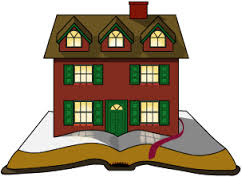 This workshop is designed to equip families with simple faith practices for use in the home.  If you are a parent, grandparent, or simply someone who cares about the faith formation of children, this ½ day workshop is for you.  People who study faith formation are constantly telling us that the most important place for helping children learn about and grow in faith is not the church – it’s the home.  And that is good news because talking about and practicing Christian faith in your home will strengthen your family.  During this workshop we will explore the following:Spiritual styles and how they are embodied in children;The role of adults, and the congregation as a community of practice, in affirming and nurturing the spiritual lives of children;A variety of specific spiritual practices that can be used with children to help them notice and name God’s presence and activity in their lives and in the world around them and deepen their relationship with God.Participants will take away both an enriched theoretical understanding of, as well as hands on resources to nurture, the spiritual lives of children.Presenter:  Rev. Rhonda Pittman Gingrich is ordained in the Church of the Brethren and presently coordinates ministry with children and youth at Open Circle Church of the Brethren in Burnsville.  She also works as a freelance writer, consults with congregations, leads workshops, and serves as adjunct faculty for the Brethren Academy.   Rhonda is currently working on her Doctor of Ministry at United Theological Seminary of the Twin Cities, focusing on children's spirituality and more specifically, how spiritual practices can be used to affirm and nurture the innate spiritual capacities of children. 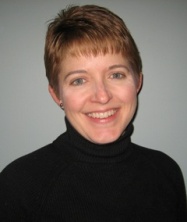 